Mi perfil profesional:

En cuanto a mi formación, tengo los conocimientos profesionales y la experiencia en Colegios y una Universidad acreditada; en la cual, he venido liderando y asesorando proyectos de tesis de pregrado.

Soy Docente de gran experiencia, Técnico en química industrial, Licenciado en Biología y Química; Especialista en Microbiología y Magister en Educación con énfasis en Ciencias Naturales.Así mismo, he venido desarrollando una serie de cursos virtuales certificados por el SENA Igualmente, realicé un curso presencial; IV curso de enfermedades infecciosas y V seminario integral del VIH –sida.También cursé Diplomados en Competencias comunicativas dentro del aula de clases y Enseñanza para la comprensión. II. ESTUDIOS REALIZADOSESTUDIOS ACTUALES:  		      MAESTRÍA EN EDUCACIÓN                                                            UNIVERSIDAD DEL VALLE (IEP)					      (Revisión de tesis)PROFESIONAL:			      LIC. EN BIOLOGÍA Y QUÍMICA                                             	      UNIVERSIDAD USACA                                                           1998ESPECIALIZACIÓN:                         MICROBIOLOGÍA                                                            UNIVERSIDAD CATÓLICA DE MANIZALES                                                           (Candidato)SECUNDARIOS:                               INS. TÉC. IND.  PEDRO ANTONIO MOLINA					     1988					      CALIDIPLOMADOS:			      ENSEÑANZA PARA LA COMPRENSIÓN  					      COMPE. COMU. DENTRO DEL AULA					CURSO:				      ENFERME.S INFECC. Y EL VIH –SIDA		CURSOS  SENA    VIRTUAL:	          CULTIVO DE LOMBRICES CRÍA, MANEJO Y PRODUCCIÓN 2009ESTRUCTURA Y CULTIVO DE LA GUADUA2009		      GESTIÓN Y EDUCACIÓN AMBIENTAL 2009ESTRATEGIAS PEDAGÓGICAS PARA EL DESARROLLO DEL PENSAMIENTO2010LA EVALUACIÓN CUANTITATIVA Y CUALITATIVA2010-05-23 CREACIÓN DE MODELOS DE ESTRATEGIAS DIDÁCTICAS INNOVADORAS2010ENGLISH DISCOVERIES – BÁSICO I2010INDUCCIÓN A PROCESOS PEDAGÓGICOS2010DURACIÓN: 40 HORAS CADA UNO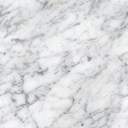 Atentamente,Walter Spencer Viveros ViverosTec. Licenciado – Esp - MagisterNOMBRE:WALTER SPENCER APELLIDOS:VIVEROS VIVEROSDOCUMENTO DE IDENTIDAD  : 16766604LUGAR DE EXPEDICIÓN: CALI.  CIUDAD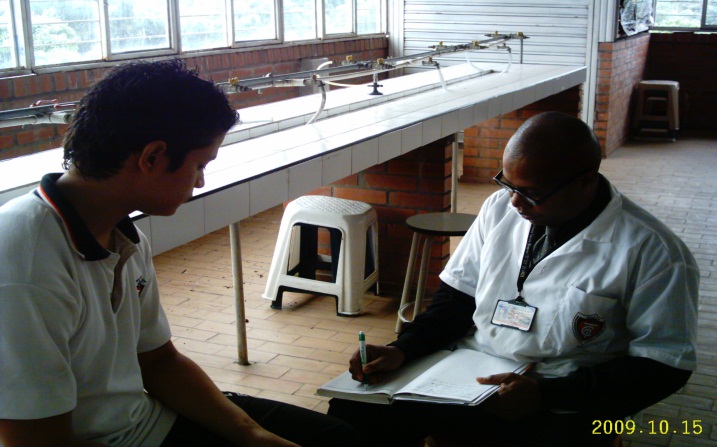 : CALI – VALLE.COLEGIO :CCENTRO EDUCATIVO NUEVOS HORIZONTESCARGO:DOCENTE Y COORDINADOR JEFE INMEDIATO : LIC. LUZARDO LEDESMADURACIÓN: 10 MESES   TELÈFONO                                                         : 261 91 60FUNCIONES*Orientar Biología y Química.*Coordinar todas las actividades de enseñanza de la institución.TELÈFONO                                                         : 261 91 60FUNCIONES*Orientar Biología y Química.*Coordinar todas las actividades de enseñanza de la institución.COLEGIO: LICEO ACADÉMICO EL TREBOLCARGO: DOCENTEJEFE INMEDIATO : Lic. IBRAHÍM GAMBOADURACIÓN:10 MESESTELÈFONO                                                         : 441 58 62FUNCIONES*Orientar Biología y Química.TELÈFONO                                                         : 441 58 62FUNCIONES*Orientar Biología y Química.COLEGIO: PANAMERICANOCARGO: DOCENTE JEFE INMEDIATO : Lic. ALFONSO BANGUERO ALARCONDURACIÓN: 6 AÑOSTELÈFONO                                                         : 437 62 42  FUNCIONES*Orientar todas las áreas de aprendizaje en primaria y Biología y Química; en básica secundaria y media.TELÈFONO                                                         : 437 62 42  FUNCIONES*Orientar todas las áreas de aprendizaje en primaria y Biología y Química; en básica secundaria y media.COLEGIO: INST.  EDUCATIVA  INEMCARGO:DOCENTE        JEFE INMEDIATO : Lic. ARGEMIRO MENDEZ HERNANDEZDURACIÓN: 3 MESESTELÈFONO                                                         : 447  01 28FUNCIONES*Orientar Biología y Química.TELÈFONO                                                         : 447  01 28FUNCIONES*Orientar Biología y Química.COLEGIO: INST. EDU HUMBERTO JORDAN MAZUERACARGO: DOCENTE JEFE INMEDIATO : LIC. ROSA MARÍA SALGUERODURACIÓN: 5 AÑOSTELÈFONO                                                         : 656 12 90 – 442 33 36FUNCIONES*Orientar Biología y Química.TRABAJOS ACTUALES:TELÈFONO                                                         : 656 12 90 – 442 33 36FUNCIONES*Orientar Biología y Química.TRABAJOS ACTUALES:COLEGIO: INS. EDU. ÁLVARO ECHEVERRY PEREA			        PEREACARGO: DOCENTE JEFE INMEDIATO : LIC. JAIR CERÓNDURACIÓN: SEPTIEMBRE DE 2009 HASTA LA FECHATELÈFONO                                                         : 332 57 10 – 332 86 42FUNCIONES *Orientar Biología y Química.TELÈFONO                                                         : 332 57 10 – 332 86 42FUNCIONES *Orientar Biología y Química.UNIVERSIDAD: CORP. UNIVERSITARIA MINUTO DE DIOS CARGO: DOCENTE Y ASESOR PEDAGÓGICOJEFE INMEDIATO : LILIAN LENIS LLANOSDURACIÓN: AGOSTO DE 2008 HASTA LA FECHATELÈFONO                                                         : 439 93 01 – 316 629 04 57FUNCIONES*Orientar Ciencias en la licenciatura para la educación básica en ciencias naturales y educación ambiental.*Dirigir y asesorar trabajos de tesis de PregradoTELÈFONO                                                         : 439 93 01 – 316 629 04 57FUNCIONES*Orientar Ciencias en la licenciatura para la educación básica en ciencias naturales y educación ambiental.*Dirigir y asesorar trabajos de tesis de Pregrado